2 x 23 x 24 x 25 x 26 x 27 x 28 x 29 x 2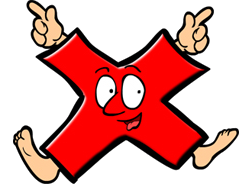 2 x 33 x 34 x 35 x 36 x 37 x 38 x 39 x 32 x 43 x 44 x 45 x 46 x 47 x 48 x 49 x 42 x 53 x 54 x 55 x 56 x 57 x 58 x 59 x 52 x 63 x 64 x 65 x 66 x 67 x 68 x 69 x 62 x 73 x 74 x 75 x 76 x 77 x 78 x 79 x 72 x 83 x 84 x 85 x 86 x 87 x 88 x 89 x 82 x 93 x 94 x 95 x 96 x 97 x 98 x 99 x 946810121416186912151821242781216202428323610152025303540451218243036424854142128354249566316243240485664721827364554637281